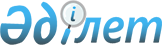 2019-2021 жылдарға арналған Көктау ауылдық округінің бюджетін бекіту туралы
					
			Мерзімі біткен
			
			
		
					Ақтөбе облысы Хромтау аудандық мәслихатының 2019 жылғы 4 қаңтардағы № 277 шешімі. Ақтөбе облысы Әділет департаментінің Хромтау аудандық Әділет басқармасында 2019 жылғы 8 қаңтарда № 3-12-199 болып тіркелді. Мерзімі өткендіктен қолданыс тоқтатылды
      Қазақстан Республикасының 2001 жылғы 23 қаңтардағы "Қазақстан Республикасындағы жергілікті мемлекеттік басқару және өзін-өзі басқару туралы" Заңының 6 бабына және Қазақстан Республикасының 2008 жылғы 4 желтоқсандағы Бюджеттік Кодексінің 9–1 бабының 2 тармағына сәйкес, Хромтау аудандық мәслихаты ШЕШІМ ҚАБЫЛДАДЫ:
      1. 2019-2021 жылдарға арналған Көктау ауылдық округ бюджеті 1, 2, 3 қосымшаларға сәйкес, оның ішінде 2019 жылға мына көлемде бекiтiлсiн:
      1) кiрiстер 33 631 мың теңге;
      оның iшiнде:
      салықтық түсiмдер 3 643 мың теңге;
      салықтық емес түсiмдер 0 мың теңге;
      негiзгi капиталды сатудан түсетiн түсiмдер 0 мың теңге;
      трансферттер түсiмдерi 29 988 мың теңге;
      2) шығындар 33 631 мың теңге;
      3) таза бюджеттiк кредиттеу 0 мың теңге;
      оның ішінде:
      бюджеттік кредиттер 0 мың теңге;
      бюджеттік кредиттерді өтеу 0 мың теңге;
      4) қаржы активтерімен операциялар бойынша сальдо 0 мың теңге; оның ішінде:
      қаржы активтерін сатып алу 0 мың теңге;
      мемлекеттің қаржы активтерін сатудан түсетін түсімдер 0 мың теңге;
      5) бюджет тапшылығы (профициті) 0 мың теңге;
      6) бюджет тапшылығын қаржыландыру (профицитін пайдалану) 0 мың теңге;
      оның ішінде:
      қарыздар түсімі 0 мың теңге;
      қарыздарды өтеу 0 мың теңге;
      бюджет қаражатының пайдаланылатын қалдықтары 0 мың теңге.
      2. Ауылдық округ бюджетінің кірісіне мыналар есептелетін болып ескерілсін:
      Салықтық түсімдер:
      аудандық маңызы бар қаланың, ауылдың, кенттің, ауылдық округтің аумағында тіркелген жеке тұлғалардың төлем көзінен салық салынбайтын кірістері бойынша жеке табыс салығы;
      мүлкі аудандық маңызы бар қаланың, ауылдың, кенттің, ауылдық округтің аумағында орналасқан жеке тұлғалардың мүлкіне салынатын салық;
      жер учаскесі аудандық маңызы бар қалада, ауылда, кентте орналасқан жеке және заңды тұлғалардан алынатын, елдi мекендер жерлерiне салынатын жер салығы;
      аудандық маңызы бар қалада, ауылда, кентте тіркелген жеке және заңды тұлғалардан алынатын көлік құралдары салығы;
      сыртқы (көрнекі) жарнаманы:
      аудандық маңызы бар қалалардың, ауылдардың, кенттердің, ауылдық округтердің аумақтары арқылы өтетін республикалық маңызы бар жалпыға ортақ пайдаланылатын автомобиль жолдарының бөлiнген белдеуiндегі жарнаманы тұрақты орналастыру объектілерінде;
      аудандық маңызы бар қалалардың, ауылдардың, кенттердің, ауылдық округтердің аумақтары арқылы өтетін облыстық маңызы бар жалпыға ортақ пайдаланылатын автомобиль жолдарының бөлiнген белдеуiндегі жарнаманы тұрақты орналастыру объектілерінде;
      аудандық маңызы бар жалпыға ортақ пайдаланылатын автомобиль жолдарының бөлiнген белдеуiндегі жарнаманы тұрақты орналастыру объектілерінде;
      аудандық маңызы бар қаладағы, ауылдағы, кенттегі үй-жайлардың шегінен тыс ашық кеңістікте орналастыру үшін төлемақы.
      Салықтық емес түсімдер:
      аудандық маңызы бар қалалардың, ауылдардың, кенттердің, ауылдық округтердің әкімдері әкімшілік құқық бұзушылықтар үшін салатын айыппұлдар;
      жеке және заңды тұлғалардың ерікті түрдегі алымдары;
      аудандық маңызы бар қаланың, ауылдың, кенттің, ауылдық округтің коммуналдық меншігінен (жергілікті өзін-өзі басқарудың коммуналдық меншігінен) түсетін кірістер:
      аудандық маңызы бар қала, ауыл, кент, ауылдық округ әкімі аппаратының шешімімен құрылған коммуналдық мемлекеттік кәсіпорындардың таза кірісі бөлігінің түсімдері;
      аудандық маңызы бар қаланың, ауылдың, кенттің, ауылдық округтің коммуналдық меншігіндегі (жергілікті өзін-өзі басқарудың коммуналдық меншігіндегі) заңды тұлғаларға қатысу үлестеріне кірістер;
      аудандық маңызы бар қаланың, ауылдың, кенттің, ауылдық округтің коммуналдық меншігінің (жергілікті өзін-өзі басқарудың коммуналдық меншігінің) мүлкін жалға беруден түсетін кірістер;
      аудандық маңызы бар қаланың, ауылдың, кенттің, ауылдық округтің коммуналдық меншігінен (жергілікті өзін-өзі басқарудың коммуналдық меншігінен) түсетін басқа да кірістер;
      аудандық маңызы бар қала, ауыл, кент, ауылдық округ бюджеттеріне түсетін басқа да салықтық емес түсімдер.
      3. Аудандық маңызы бар қала, ауыл, кент, ауылдық округ бюджетінен қаржыландырылатын мемлекеттік мекемелерге бекітіп берілген мемлекеттік мүлікті сатудан түсетін ақша негізгі капиталды сатудан аудандық маңызы бар қала, ауыл, кент, ауылдық округ бюджеттеріне түсетін түсімдер болып табылады.
      4. Аудандық (облыстық маңызы бар қала) бюджеттен берілетін трансферттер аудандық маңызы бар қала, ауыл, кент, ауылдық округ бюджеттеріне түсетін трансферттер түсімдері болып табылады.
      5. Қазақстан Республикасының 2018 жылғы 30 қарашадағы "2019-2021 жылдарға арналған республикалық бюджет туралы" Заңының 8 бабына сәйкес:
      2019 жылғы 1 қаңтардан бастап:
      1) жалақының ең төмен мөлшері – 42 500 теңге;
      2) жәрдемақыларды және өзге де әлеуметтік төлемдерді есептеу, сондай-ақ Қазақстан Республикасының заңнамасына сәйкес айыппұл санкцияларын, салықтарды және басқа да төлемдерді қолдану үшін айлық есептік көрсеткіш – 2 525 теңге;
      3) базалық әлеуметтік төлемдердің мөлшерін есептеу үшін ең төменгі күнкөріс деңгейінің шамасы – 29 698 теңге болып белгіленетіндігі басшылыққа алынып және ескерілсін.
      6. Аудандық мәслихаттың 2018 жылғы 24 желтоқсандағы № 263 "2019 – 2021 жылдарға арналған Хромтау аудандық бюджетін бекіту туралы" шешіміне сәйкес аудандық бюджеттен Көктау ауылдық округ бюджетіне берілген субвенция көлемі 2019 жылға - 29 988 мың теңге сомасында көзделген.
      7. "Хромтау аудандық мәслихатының аппараты" мемлекеттік мекемесі заңнамада белгіленген тәртіппен:
      1) осы шешімді Ақтөбе облысының Әділет департаментінде мемлекеттік тіркеуді;
      2) осы шешімді мерзімді баспа басылымдарында және Қазақстан Республикасы нормативтік құқықтық актілерінің эталондық бақылау банкінде ресми жариялауға жіберуді;
      3) осы шешімді Хромтау аудандық мәслихатының интернет-ресурсында орналастыруды қамтамасыз етсін.
      8. Осы шешім 2019 жылғы 1 қаңтардан бастап қолданысқа енгізіледі. 2019 жылға арналған Көктау ауылдық округ бюджеті 2020 жылға арналған Көктау ауылдық округ бюджеті 2021 жылға арналған Көктау ауылдық округ бюджеті
					© 2012. Қазақстан Республикасы Әділет министрлігінің «Қазақстан Республикасының Заңнама және құқықтық ақпарат институты» ШЖҚ РМК
				
      Хромтау аудандық мәслихатының сессия төрағасы 

Ж. Камбаров

      Хромтау аудандық мәслихатының хатшысы 

Д. Мулдашев
Аудандық мәслихаттың2019 жылғы 4 қаңтардағы№ 277 шешіміне № 1 қосымша
санаты
сыныбы
ішкі сыныбы
атауы
сомасы (мың теңге)
1. Кірістер
33 631
1
Салықтық түсімдер
3 643
01
Табыс салығы
500
2
Жеке табыс салығы
500
03
Әлеуметтік салық
0
1
Әлеуметтік салық
0
04
Меншікке салынатын салықтар
4 030
1
Мүлікке салынатын салықтар
85
3
Жер салығы
258
4
Көлік құралдарына салынатын салық
2 800
5
Бірыңғай жер салығы
0
05
Тауарларға, жұмыстарға және қызметтерге салынатын ішкі салықтар
0
2
Акциздер
0
3
Табиғи және басқа ресурстарды пайдаланғаны үшін түсетін түсімдер
0
4
Кәсіпкерлік және кәсіби қызметті жүргізгені үшін алынатын алымдар
0
5
Ойын бизнесіне салық
0
08
Заңдық маңызы бар әрекеттерді жасағаны және (немесе) оған уәкілеттігі бар мемлекеттік органдар немесе лауазымды адамдар құжаттар бергені үшін алынатын міндетті төлемдер
0
1
Мемлекеттік баж
0
2
Салықтық емес түсімдер
0
01
Мемлекеттік меншіктен түсетін кірістер
0
5
Мемлекет меншігіндегі мүлікті жалға беруден түсетін кірістер
0
04
Мемлекеттік бюджеттен қаржыландырылатын, сондай-ақ Қазақстан Республикасы Ұлттық Банкінің бюджетінен (шығыстар сметасынан) қамтылатын және қаржыландырылатын мемлекеттік мекемелер салатын айыппұлдар, өсімпұлдар, санкциялар, өндіріп алулар
0
1
Мемлекеттік бюджеттен қаржыландырылатын, сондай-ақ Қазақстан Республикасы Ұлттық Банкінің бюджетінен (шығыстар сметасынан) қамтылатын және қаржыландырылатын мемлекеттік мекемелер салатын айыппұлдар, өсімпұлдар, санкциялар, өндіріп алулар
0
06
Басқа да салықтық емес түсiмдер
0
1
Басқа да салықтық емес түсiмдер
0
3
Негізгі капиталды сатудан түсетін түсімдер
0
4
Трансферттердің түсімдері
29 988
02
Мемлекеттік басқарудың жоғары тұрған органдарынан түсетін трансферттер
29 988
1
Ағымдағы нысаналы трансферттер
0
2
Нысаналы даму трансферттері
0
3
Субвенциялар
29 988
функционалдық топ
кіші функция
бюджеттік бағдарламалардың әкiмшiсі
бағдарлама
атауы
сомасы (мың теңге)
ІІ. Шығындар
33 631
01
Жалпы сипаттағы мемлекеттiк қызметтер
17 391
1
Мемлекеттiк басқарудың жалпы функцияларын орындайтын өкiлдi, атқарушы және басқа органдар
17 391
124
Аудандық маңызы бар қала, ауыл, кент, ауылдық округ әкімінің аппараты 
17 391
001
Аудандық маңызы бар қала, ауыл, кент, ауылдық округ әкімінің қызметін қамтамасыз ету жөніндегі қызметтер
17 391
022
Мемлекеттік органның күрделі шығыстары
04
Бiлiм беру
10 160
1
Мектепке дейiнгi тәрбие және оқыту
10 160
124
Аудандық маңызы бар қала, ауыл, кент, ауылдық округ әкімінің аппараты 
10 160
004
Мектепке дейінгі тәрбиелеу және оқыту және мектепке дейінгі тәрбиелеу және оқыту ұйымдарында медициналық қызмет көрсетуді ұйымдастыру
10 160
06
Әлеуметтiк көмек және әлеуметтiк қамсыздандыру
485
2
Әлеуметтік көмек
485
124
Аудандық маңызы бар қала, ауыл, кент, ауылдық округ әкімінің аппараты 
485
003
Мұқтаж азаматтарға үйде әлеуметтік көмек көрсету
485
07
Тұрғын үй – коммуналдық шаруашылық
5 595
3
Елді-мекендерді көркейту
5 595
124
Аудандық маңызы бар қала, ауыл, кент, ауылдық округ әкімінің аппараты 
5 595
008
Елді мекендердегі көшелерді жарықтандыру
1 500
009
Елді мекендердің санитариясын қамтамасыз ету
240 
011
Елді мекендерді абаттандыру мен көгалдандыру
1 376
12
Көлiк және коммуникация
0
1
Автомобиль көлiгi
0
124
Аудандық маңызы бар қала, ауыл, кент, ауылдық округ әкімінің аппараты 
0
013
Аудандық маңызы бар қалаларда, кенттерде, ауылдарда, ауылдық округтерде автомобиль жолдарының жұмыс істеуін қамтамасыз ету
0
13
Басқалар
2 479
9
Басқалар
2 479
124
Аудандық маңызы бар қала, ауыл, кент, ауылдық округ әкімінің аппараты 
2 479
040
Өңірлерді дамытудың 2020 жылға дейінгі бағдарламасы шеңберінде өңірлерді экономикалық дамытуға жәрдемдесу бойынша шараларды іске асыруға ауылдық елді мекендерді жайластыруды шешуге арналған іс-шараларды іске асыру
2 479
15
Трансферттер
0
1
Трансферттер
0
124
Аудандық маңызы бар қала, ауыл, кент, ауылдық округ әкімінің аппараты 
0
V. Бюджет тапшылығы (дефицит)
0
VI. Бюджет тапшылығын (профицитті пайдалану) қаржыландыру 
0Аудандық мәслихаттың2019 жылғы 4 қаңтардағы№ 277 шешіміне № 2 қосымша
санаты
сыныбы
ішкі сыныбы
атауы
сомасы (мың теңге)
1. Кірістер
46 803
1
Салықтық түсімдер
4 278
01
Табыс салығы
600
2
Жеке табыс салығы
600
03
Әлеуметтік салық
0
1
Әлеуметтік салық
0
04
Меншікке салынатын салықтар
4 060
1
Мүлікке салынатын салықтар
95
3
Жер салығы
268
4
Көлік құралдарына салынатын салық
3 200
5
Бірыңғай жер салығы
0
05
Тауарларға, жұмыстарға және қызметтерге салынатын ішкі салықтар
0
2
Акциздер
0
3
Табиғи және басқа ресурстарды пайдаланғаны үшін түсетін түсімдер
0
4
Кәсіпкерлік және кәсіби қызметті жүргізгені үшін алынатын алымдар
0
5
Ойын бизнесіне салық
0
08
Заңдық маңызы бар әрекеттерді жасағаны және (немесе) оған уәкілеттігі бар мемлекеттік органдар немесе лауазымды адамдар құжаттар бергені үшін алынатын міндетті төлемдер
0
1
Мемлекеттік баж
0
2
Салықтық емес түсімдер
0
01
Мемлекеттік меншіктен түсетін кірістер
0
5
Мемлекет меншігіндегі мүлікті жалға беруден түсетін кірістер
0
04
Мемлекеттік бюджеттен қаржыландырылатын, сондай-ақ Қазақстан Республикасы Ұлттық Банкінің бюджетінен (шығыстар сметасынан) қамтылатын және қаржыландырылатын мемлекеттік мекемелер салатын айыппұлдар, өсімпұлдар, санкциялар, өндіріп алулар
0
1
Мемлекеттік бюджеттен қаржыландырылатын, сондай-ақ Қазақстан Республикасы Ұлттық Банкінің бюджетінен (шығыстар сметасынан) қамтылатын және қаржыландырылатын мемлекеттік мекемелер салатын айыппұлдар, өсімпұлдар, санкциялар, өндіріп алулар
0
06
Басқа да салықтық емес түсiмдер
0
1
Басқа да салықтық емес түсiмдер
0
3
Негізгі капиталды сатудан түсетін түсімдер
0
4
Трансферттердің түсімдері
42 743
02
Мемлекеттік басқарудың жоғары тұрған органдарынан түсетін трансферттер
42 743
1
Ағымдағы нысаналы трансферттер
0
2
Нысаналы даму трансферттері
0
3
Субвенциялар
42 743
функционалдық топ
кіші функция
бюджеттік бағдарламалардың әкiмшiсі
бағдарлама
атауы
сомасы (мың теңге)
ІІ. Шығындар
46 803
01
Жалпы сипаттағы мемлекеттiк қызметтер
18 231
1
Мемлекеттiк басқарудың жалпы функцияларын орындайтын өкiлдi, атқарушы және басқа органдар
18 231
124
Аудандық маңызы бар қала, ауыл, кент, ауылдық округ әкімінің аппараты 
18 231
001
Аудандық маңызы бар қала, ауыл, кент, ауылдық округ әкімінің қызметін қамтамасыз ету жөніндегі қызметтер
18 231
022
Мемлекеттік органның күрделі шығыстары
04
Бiлiм беру
22 200
1
Мектепке дейiнгi тәрбие және оқыту
22 200
124
Аудандық маңызы бар қала, ауыл, кент, ауылдық округ әкімінің аппараты 
22 200
004
Мектепке дейінгі тәрбиелеу және оқыту және мектепке дейінгі тәрбиелеу және оқыту ұйымдарында медициналық қызмет көрсетуді ұйымдастыру
22 200
06
Әлеуметтiк көмек және әлеуметтiк қамсыздандыру
492
2
Әлеуметтік көмек
492
124
Аудандық маңызы бар қала, ауыл, кент, ауылдық округ әкімінің аппараты 
492
003
Мұқтаж азаматтарға үйде әлеуметтік көмек көрсету
492
07
Тұрғын үй – коммуналдық шаруашылық
5 880
3
Елді-мекендерді көркейту
5 880
124
Аудандық маңызы бар қала, ауыл, кент, ауылдық округ әкімінің аппараты 
5 880
008
Елді мекендердегі көшелерді жарықтандыру
1 600
009
Елді мекендердің санитариясын қамтамасыз ету
340 
011
Елді мекендерді абаттандыру мен көгалдандыру
1 420
12
Көлiк және коммуникация
0
1
Автомобиль көлiгi
0
124
Аудандық маңызы бар қала, ауыл, кент, ауылдық округ әкімінің аппараты 
0
013
Аудандық маңызы бар қалаларда, кенттерде, ауылдарда, ауылдық округтерде автомобиль жолдарының жұмыс істеуін қамтамасыз ету
0
13
Басқалар
2 528
9
Басқалар
2 528
124
Аудандық маңызы бар қала, ауыл, кент, ауылдық округ әкімінің аппараты 
2 528
040
Өңірлерді дамытудың 2020 жылға дейінгі бағдарламасы шеңберінде өңірлерді экономикалық дамытуға жәрдемдесу бойынша шараларды іске асыруға ауылдық елді мекендерді жайластыруды шешуге арналған іс-шараларды іске асыру
2 528
15
Трансферттер
0
1
Трансферттер
0
124
Аудандық маңызы бар қала, ауыл, кент, ауылдық округ әкімінің аппараты 
0
V. Бюджет тапшылығы (дефицит)
0
VI. Бюджет тапшылығын (профицитті пайдалану) қаржыландыру 
0Аудандық мәслихаттың2019 жылғы 4 қаңтардағы№ 277 шешіміне № 3 қосымша
санаты
сыныбы
ішкі сыныбы
атауы
сомасы (мың теңге)
1. Кірістер
47 670
1
Салықтық түсімдер
5 200
01
Табыс салығы
650
2
Жеке табыс салығы
650
03
Әлеуметтік салық
0
1
Әлеуметтік салық
0
04
Меншікке салынатын салықтар
4 080
1
Мүлікке салынатын салықтар
100
3
Жер салығы
280
4
Көлік құралдарына салынатын салық
3 400
5
Бірыңғай жер салығы
0
05
Тауарларға, жұмыстарға және қызметтерге салынатын ішкі салықтар
0
2
Акциздер
0
3
Табиғи және басқа ресурстарды пайдаланғаны үшін түсетін түсімдер
0
4
Кәсіпкерлік және кәсіби қызметті жүргізгені үшін алынатын алымдар
0
5
Ойын бизнесіне салық
0
08
Заңдық маңызы бар әрекеттерді жасағаны және (немесе) оған уәкілеттігі бар мемлекеттік органдар немесе лауазымды адамдар құжаттар бергені үшін алынатын міндетті төлемдер
0
1
Мемлекеттік баж
0
2
Салықтық емес түсімдер
0
01
Мемлекеттік меншіктен түсетін кірістер
0
5
Мемлекет меншігіндегі мүлікті жалға беруден түсетін кірістер
0
04
Мемлекеттік бюджеттен қаржыландырылатын, сондай-ақ Қазақстан Республикасы Ұлттық Банкінің бюджетінен (шығыстар сметасынан) қамтылатын және қаржыландырылатын мемлекеттік мекемелер салатын айыппұлдар, өсімпұлдар, санкциялар, өндіріп алулар
0
1
Мемлекеттік бюджеттен қаржыландырылатын, сондай-ақ Қазақстан Республикасы Ұлттық Банкінің бюджетінен (шығыстар сметасынан) қамтылатын және қаржыландырылатын мемлекеттік мекемелер салатын айыппұлдар, өсімпұлдар, санкциялар, өндіріп алулар
0
06
Басқа да салықтық емес түсiмдер
0
1
Басқа да салықтық емес түсiмдер
0
3
Негізгі капиталды сатудан түсетін түсімдер
0
4
Трансферттердің түсімдері
42 470
02
Мемлекеттік басқарудың жоғары тұрған органдарынан түсетін трансферттер
42 470
1
Ағымдағы нысаналы трансферттер
0
2
Нысаналы даму трансферттері
0
3
Субвенциялар
42 470
функционалдық топ
кіші функция
бюджеттік бағдарламалардың әкiмшiсі
бағдарлама
атауы
сомасы (мың теңге)
ІІ. Шығындар
47 670
01
Жалпы сипаттағы мемлекеттiк қызметтер
18 400
1
Мемлекеттiк басқарудың жалпы функцияларын орындайтын өкiлдi, атқарушы және басқа органдар
18 400
124
Аудандық маңызы бар қала, ауыл, кент, ауылдық округ әкімінің аппараты 
18 400
001
Аудандық маңызы бар қала, ауыл, кент, ауылдық округ әкімінің қызметін қамтамасыз ету жөніндегі қызметтер
18 400
022
Мемлекеттік органның күрделі шығыстары
04
Бiлiм беру
22 400
1
Мектепке дейiнгi тәрбие және оқыту
22 400
124
Аудандық маңызы бар қала, ауыл, кент, ауылдық округ әкімінің аппараты 
22 400
004
Мектепке дейінгі тәрбиелеу және оқыту және мектепке дейінгі тәрбиелеу және оқыту ұйымдарында медициналық қызмет көрсетуді ұйымдастыру
22 400
06
Әлеуметтiк көмек және әлеуметтiк қамсыздандыру
500
2
Әлеуметтік көмек
500
124
Аудандық маңызы бар қала, ауыл, кент, ауылдық округ әкімінің аппараты 
500
003
Мұқтаж азаматтарға үйде әлеуметтік көмек көрсету
500
07
Тұрғын үй – коммуналдық шаруашылық
6 370
3
Елді-мекендерді көркейту
6 370
124
Аудандық маңызы бар қала, ауыл, кент, ауылдық округ әкімінің аппараты 
6 370
008
Елді мекендердегі көшелерді жарықтандыру
1 700
009
Елді мекендердің санитариясын қамтамасыз ету
420 
011
Елді мекендерді абаттандыру мен көгалдандыру
1 530
12
Көлiк және коммуникация
0
1
Автомобиль көлiгi
0
124
Аудандық маңызы бар қала, ауыл, кент, ауылдық округ әкімінің аппараты 
0
013
Аудандық маңызы бар қалаларда, кенттерде, ауылдарда, ауылдық округтерде автомобиль жолдарының жұмыс істеуін қамтамасыз ету
0
13
Басқалар
2 720
9
Басқалар
2 720
124
Аудандық маңызы бар қала, ауыл, кент, ауылдық округ әкімінің аппараты 
2 720
040
Өңірлерді дамытудың 2020 жылға дейінгі бағдарламасы шеңберінде өңірлерді экономикалық дамытуға жәрдемдесу бойынша шараларды іске асыруға ауылдық елді мекендерді жайластыруды шешуге арналған іс-шараларды іске асыру
2 720
15
Трансферттер
0
1
Трансферттер
0
124
Аудандық маңызы бар қала, ауыл, кент, ауылдық округ әкімінің аппараты 
0
V. Бюджет тапшылығы (дефицит)
0
VI. Бюджет тапшылығын (профицитті пайдалану) қаржыландыру 
0